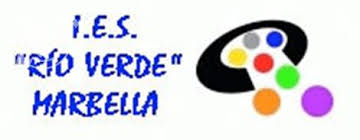 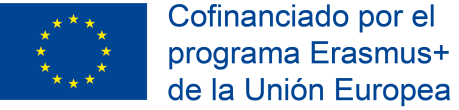 PROYECTO ERASMUS IES RÍO VERDE 2023-1-ES01-KA131-HED000141293CONVOCATORIA DE 4 BECAS ERASMUS+ PARA CICLOS FORMATIVOS DE GRADO SUPERIOR  CURSO 2023 - 2024El IES Río Verde abre una convocatoria para asignar 4 becas Erasmus + de Movilidad para prácticas en empresas para alumnos/as de CFGS de Administración y Finanzas y de CFGS de Asistencia a la Dirección, que quieran realizar el módulo de FCT en el extranjero.Se pueden consultar las Bases de la convocatoria en el siguiente enlace.REUNIÓN INFORMATIVALa Coordinadora Erasmus+ pasará por las aulas para dar la información.LA COORDINADORA ERASMUS + 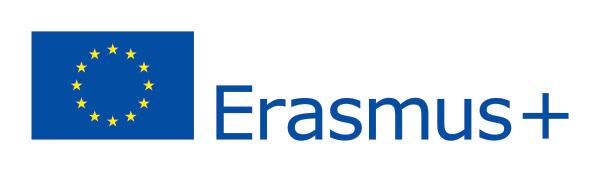 